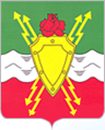 СОВЕТ ДЕПУТАТОВЗАКРЫТОГО АДМИНИСТРАТИВНО-ТЕРРИТОРИАЛЬНОГО ОБРАЗОВАНИЯ ГОРОДСКОЙ ОКРУГ   МОЛОДЁЖНЫЙМОСКОВСКОЙ ОБЛАСТИРЕШЕНИЕ                                                                                                	                      02.10.2023 г.                   № 9/4 Об утверждении Положения о формировании состава Молодежного парламента при Совете депутатов ЗАТО городской округ Молодёжный Московской областиНа основании Закона Московской области № 40/2010-03 «О Московском областном молодежном парламенте», Совет депутатов ЗАТО городской округ Молодёжный Московской области решил:1.Утвердить Положение о формировании состава Молодежного парламента при Совете депутатов ЗАТО городской округ Молодёжный Московской области. (Прилагается).2.Настоящее Решение опубликовать в информационном вестнике Администрации ЗАТО городской округ Молодёжный «МОЛОДЁЖНЫЙ» и разместить на официальном информационном сайте ЗАТО городской округ Молодёжный (адрес сайта: http://www.молодёжный.рф).3.Настоящее решение вступает в силу со дня его официального опубликования. 	4.Контроль за исполнением настоящего Решения возложить на Председателя Совета депутатов ЗАТО городской округ Молодёжный Московской области Бочкарёва С.П.Председатель Совета депутатовЗАТО городской округ Молодёжный                                                                             С.П. БочкарёвГлава ЗАТО городской округМолодёжный Московской области                                                                                   М.А.ПетуховУТВЕРЖДЕНОрешением Совета депутатов ЗАТО городской округ Молодёжный02.10.2023г. №9/4Положение о формировании состава Молодежного парламента при Совете депутатов ЗАТО городской округ Молодёжный Московской областиI. Общие положения1. Молодежный парламент при Совете депутатов ЗАТО городской округ Молодёжный Московской области (далее – Молодежный парламент) формируется при Совете депутатов ЗАТО городской округ Молодёжный Московской области (далее – Совет депутатов) путем проведения конкурса в соответствии с настоящим Положением.2. Установленная численность членов Молодежного парламента составляет 10 человек.3. Срок полномочий членов Молодежного парламента составляет 2 года и исчисляется со дня первого заседания Молодежного парламента в правомочном составе. Срок полномочий членов Молодежного парламента истекает в день проведения первого заседания Молодежного парламента следующего созыва.II. Конкурсная комиссия4. Конкурсная комиссия формируется из Главы ЗАТО городской округ Молодёжный Московской области, представителей Совета депутатов ЗАТО городской округ Молодёжный, отдела по социальным и общим вопросам Администрации ЗАТО городской округ Молодёжный, Общественной палаты ЗАТО городской округ Молодёжный, депутатов Московской областной Думы, Министерства информационных и социальных коммуникаций Московской области.5. Состав конкурсной комиссии утверждается распоряжением Главы ЗАТО городской округ Молодёжный Московской области.6. Целью работы конкурсной комиссии является формирование нового состава Молодежного парламента в связи с истечением срока полномочий действующего Молодежного парламента.7. Основными принципами работы конкурсной комиссии являются открытость, единство требований ко всем гражданам, принимающим участие в формировании Молодежного парламента, соблюдение их законных прав и интересов в соответствии с настоящим Положением.III. Назначение конкурса8. Дата и время конкурса назначается решением Совета депутатов.9. Решение о конкурсе подлежит опубликованию.IV. Проведение конкурса10. Конкурс проводится в один день.	11. Конкурсная комиссия оценивает самопрезентацию не более 3 минут, не более 2 минут задает вопросы кандидатам.12. Состав Молодежного парламента формируется из числа кандидатов, набравших наибольшее количество баллов по итогам КонкурсаV. Протокол конкурсной комиссии13. Конкурсная комиссия оформляет протоколом свое решение об итогах Конкурса.14. Протокол составляется на одном листе и подписывается всеми присутствующими членами конкурсной комиссии.VI. Порядок подсчета баллов и составление протокола об итогах голосования15. Подсчет баллов конкурсной комиссией осуществляется открыто и гласно с оглашением последовательно всех результатов выполняемых действий по подсчету баллов.16. Подсчет баллов начинается сразу после окончания самопрезентации кандидатов и проводится без перерыва до установления результатов конкурса.VII. Порядок определения результатов конкурса17. Общие результаты конкурса оформляются решением Совета депутатов.18. Результаты конкурса подлежат опубликованию на официальном интернет-портале органов местного самоуправления ЗАТО городской округ Молодёжный Московской области.Приложение 1 к положению оформировании состава Молодежного парламента при Совете депутатов ЗАТО городской округ Молодёжный  Московской областиОЦЕНОЧНЫЙ ЛИСТкандидата________________________________________________________________________________                                                        (Ф.И.О. кандидата) на включение в состав Молодежного парламента при Совете депутатов ЗАТО городской округ Молодёжный Московской области. Председатель конкурсной комиссии      _________________                    __________________                                                                         (подпись)                                (фамилия, инициалы)                 Секретарь конкурсной комиссии          _________________                      _________________                                                                         (подпись)                                (фамилия, инициалы)        Приложение 2 к положению о формировании состава Молодежного парламента при Совете депутатов ЗАТО городской округ Молодёжный Московской области РЕЙТИНГ на включение в состав Молодежного парламента при Совете депутатов ЗАТО городской округ Молодёжный Московской области.Председатель конкурсной комиссии: _________________ /_________________/ Секретарь конкурсной комиссии: _________________ /_________________/Приложение 3 к положению о формировании состава Молодежного парламента при Совете депутатов ЗАТО городской округ Молодёжный  Московской областиАНКЕТАкандидата в Молодежный парламент 
при Совете депутатов ЗАТО городской округ Молодёжный 6. Государственные награды, иные награды и знаки отличия7. Отношение к воинской обязанности и воинское звание _____________________________________________________________________________________8. Домашний адрес (адрес регистрации, фактического проживания), номер телефона (либо иной вид связи________________________________________________________________________________ электронная почта:____________________________________________________________________   9. Паспорт или документ, его заменяющий  (серия, номер, кем и когда выдан)10. Дополнительные сведения (участие в выборных представительных органах, членство в общественных организациях, другая информация, которую желаете сообщить о себе)  11. Мне известно, что сообщение о себе в анкете заведомо ложных сведений и мое несоответствие квалификационным требованиям могут повлечь отказ в участии в конкурсе.На проведение в отношении меня проверочных мероприятий и обработку моих персональных данных (в том числе автоматизированную обработку) согласен (согласна).Критерии оценкиКоличество полученных кандидатом баллов1.Информация о Кандидате и его достижениях (1 – 5 баллов)2.Мотивация на включение в состав Молодежного парламента (1 – 5 баллов)3.Опыт общественной деятельности (1 – 5 баллов)4.Проекты, реализованные Кандидатом (1 – 5 баллов)Итого:№ п/пФ.И.О. кандидатаДата рожденияОсновное место работы, занимаемая должность или место обучения, род занятий Место жительства кандидатаСумма набранных балловМесто
для
фотографии1.ФамилияФамилияМесто
для
фотографииИмяМесто
для
фотографииОтчествоОтчествоМесто
для
фотографии2. Число, месяц, год и место рождения (село, деревня, город, район, область, край, республика, страна)3. Гражданство (подданство).Если изменяли, то укажите, когда и по какой причине. Если помимо гражданства Российской Федерации имеете также гражданство (подданство) иностранного государства либо вид
на жительство или иной документ, подтверждающий право на постоянное проживание гражданина на территории иностранного государства, – укажите4. Образование (место обучения)Место обучения: Образование: 5. Были ли Вы судимы«»20г.                                          